4б класс  Контакт классного руководителя: (https://vk.com/id278682310)  Понедельник 18 маяПонедельник 18 маяПонедельник 18 маяПонедельник 18 маяПредмет   Тема урока   Что сделать   Что прислать учителю   физкультура   Тема урока: ”Техника безопасности на воде”  Посмотреть рисунок и запомнить правила поведения на воде.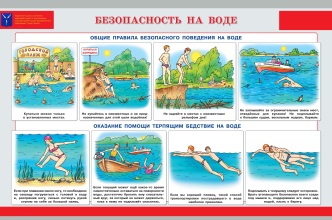  Речь и альтернативная коммуникация.   Составление рассказа по серии сюжетных картин.  По предоставленным сюжетным картинкам составить рассказ. Прислать видеоотчёт Окружающий природный мир. Узнавание (различение) грибов (белый гриб, мухомор, подберёзовик, лисичка, подосиновик, опенок, поганка, вешенка, шампиньон) по внешнему виду. Знание строения гриба (ножка, шляпка)  Различать съедобные грибы, от ядовитых.   Прислать видеоотчётФизкультминутка https://www.youtube.com/watch?v=SAWr-KZhD0E&list=PLd1JDCMFvWRsLx7qMMYFe9LqhFORngy8r Физкультминутка https://www.youtube.com/watch?v=SAWr-KZhD0E&list=PLd1JDCMFvWRsLx7qMMYFe9LqhFORngy8r Физкультминутка https://www.youtube.com/watch?v=SAWr-KZhD0E&list=PLd1JDCMFvWRsLx7qMMYFe9LqhFORngy8r Физкультминутка https://www.youtube.com/watch?v=SAWr-KZhD0E&list=PLd1JDCMFvWRsLx7qMMYFe9LqhFORngy8r Вторник 19 маяВторник 19 маяВторник 19 маяВторник 19 маяПредмет   Тема урока   Что сделать   Что прислать учителю    Окружающий социальный мир.   Сообщение своего домашнего адреса (город, улица, номер дома, номер квартиры) Самостоятельно сообщить или показать на картинке домашний адрес.   Прислать видеоотчёт. Человек.   Последовательность действий при застёгивании и расстёгивании пуговиц и шнурков.  Показать последовательность действий при застёгивании и расстёгивании пуговиц и шнурков.   Прислать видеоотчёт Математические представления.  Закрепление решения элементарных примеров типа 7-2=5, 7-5=2   Закрепление решения примеров в пределах 7. (7-2=5, 7-5=2 Прислать фото. Физкультминутка https://www.youtube.com/watch?v=FFFe3TlIMXg Физкультминутка https://www.youtube.com/watch?v=FFFe3TlIMXg Физкультминутка https://www.youtube.com/watch?v=FFFe3TlIMXg Физкультминутка https://www.youtube.com/watch?v=FFFe3TlIMXg Среда 20 мая  Среда 20 мая  Среда 20 мая  Среда 20 мая  Предмет   Тема урока   Что сделать   Что прислать учителю    Речь и альтернативная коммуникация.   Повторение изученных букв, слов. Пропись букв (а, о, у, м, л, с).  Составление слогов, слов, с изученными буквами. Прислать фото.  Ручной труд.   Лепка вместе с учителем игрушек по образцу: рыбки (еловая шишка и пластилин).  Вылепить из пластилина с использованием природных материалов – рыбку.  Прислать фото.  Самообслуживание.   Охрана здоровья. «Мойдодыр рассказывает». Просмотр мультфильма. Повторить тему: туалетные принадлежности.   Просмотр мультфильма. Обсуждение и разбор. Обсудить тему, что относится к туалетным принадлежностям?   Прислать видеоотчёт.Физкультминутка https://www.youtube.com/watch?v=hQo87AgB7oE Физкультминутка https://www.youtube.com/watch?v=hQo87AgB7oE Физкультминутка https://www.youtube.com/watch?v=hQo87AgB7oE Физкультминутка https://www.youtube.com/watch?v=hQo87AgB7oE Четверг 21 мая   Четверг 21 мая   Четверг 21 мая   Четверг 21 мая   Предмет   Тема урока   Что сделать   Что прислать учителю    Изобразительная деятельность. Плоскостное конструирование «Плетеный коврик из полос бумаги». Сконструировать «Плетеный коврик из полос бумаги».   Прислать фото.  Математические представления.    Рисование по опорным точкам и самостоятельно различных геометрических фигур на листе бумаги,Нарисовать по опорным точкам фигуры: треугольник, квадрат, прямоугольник. Прислать фото.  Ручной труд.  Упражнения с разрезными картинками «грачи прилетели». Собрать из разрезных картинок картину: «Грачи прилетели».  Прислать фото. Физкультминутка https://www.youtube.com/watch?v=mH5AMd5xs-Y Физкультминутка https://www.youtube.com/watch?v=mH5AMd5xs-Y Физкультминутка https://www.youtube.com/watch?v=mH5AMd5xs-Y Физкультминутка https://www.youtube.com/watch?v=mH5AMd5xs-Y Пятница 22 мая  Пятница 22 мая  Пятница 22 мая  Пятница 22 мая  Предмет   Тема урока   Что сделать   Что прислать учителю    Изобразительная деятельность.   Складывание из бумаги «Кошечка». Сложить из бумаги фигуру: «Кошечка». Прислать фото.  Музыка и движение. Освоение приемов игры на музыкальных инструментах, не имеющих звукоряд: барабан, дудочка. Научиться приёмам игры на музыкальных инструментах: барабан, дудочка.   Прислать видеоотчёт. Домоводство.   Введение понятия денег, как необходимого атрибута процесса покупки того или иного предмета (продукта питания, одежды, инструмента).  Провести игру «Магазин». Выяснить какой атрибут необходим для покупки того или иного товара. Выяснить что такое «чек»?   Прислать фото. Физкультминутка https://www.youtube.com/watch?v=zGIV7Xa9Rkw Физкультминутка https://www.youtube.com/watch?v=zGIV7Xa9Rkw Физкультминутка https://www.youtube.com/watch?v=zGIV7Xa9Rkw Физкультминутка https://www.youtube.com/watch?v=zGIV7Xa9Rkw 